          《在线课堂》学习单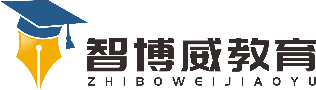 班级：                姓名：                 单元语文3年级下册第3单元课题10.纸的发明温故知新看拼音，写词语。 zào zhǐ    wěi dà       jì lù      bǎo cún      dà yuē      shè huì（     ） （      ） （      ） （       ）  （      ）  （       ）二．组词。伟（     ）册（     ） 欧（      ）验（        ）洲（       ）自主攀登一、选择题。下列选项不是我国四大发明的是（ ）A.造纸术  B.指南针    C.轮子二、判断对错。1.“劳累”的 “累”读 lèi，不读 lěi。（ ）2.“记录”的“录 ”下半部分是“水”。（ ）三、将下列搭配恰当的词语用线连起来。促进         事情满足         发展记录         需要稳中有升四、课文回顾。1.这篇课文写出了，表明了，表达了作者对___________________。2.古人看书需要用车拉，可以用__________这个成语来形容。原因是当时的书用竹简制作，重量太___，后来蔡伦发明了纸，这种纸可以用__________ 这个成语形容。说句心里话